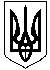 ГАДЯЦЬКА  РАЙОННА  ДЕРЖАВНА  АДМІНІСТРАЦІЯПОЛТАВСЬКОЇ  ОБЛАСТІВІДДІЛ ОСВІТИ Н А К А З16.09.2019		                                                                        № 182	 Про  проведення у 2019-2020 навчальному році районних змагань                          Гімназіада Полтавщини                                                      Відповідно до пункту 7 Системи організації фізкультурно-оздоровчої та спортивної роботи в дошкільних, загальноосвітніх, професійно-технічних та позашкільних навчальних закладах, затвердженої наказом Міністерства освіти і науки України від 21 липня 2003 року № 486, зареєстрованого в Міністерстві юстиції України 07 жовтня 2003 року за № 903/8224 та Положення про проведення у 2019-2020 навчальному році Гімназіади Полтавщини, затвердженого спільним наказом Департаменту освіти і науки Полтавської обласної державної адміністрації та Управління у справах сім’ї, молоді та спорту Полтавської обласної державної адміністрації від                                                                                        06 серпня 2019 року  № 280/525, зареєстрованого в Головному територіальному управлінні юстиції у Полтавській області 12 серпня 2019 року за № 418/3535, та з метою пропаганди фізичної культури і спорту серед учнівської молоді, здорового способу життя, виявлення стану  фізичного виховання та позакласної роботи у  закладах освіти районуНАКАЗУЮ:           1. Керівникам закладів освіти здійснити організаційні заходи щодо  проведення у 2019-2020 навчальному році районних змагань Гімназіада Полтавщини.                                                                        2. Підведення підсумків районних змагань Гімназіада Полтавщини провести до 01 червня 2020 року.           3. Контроль за виконанням  наказу покласти на директора Гадяцького науково-методичного центру Сидоренко Т.О.Начальник                                                                       Л.О.Зливко